ЈП "Србијашуме" Београд шумско газдинство “Јужни Кучај” Деспотовацадреса: Моравска 14, 35213 ДеспотовацТел/факс:  035/611-662; 035/611-737web: www.srbijasume.rsБрој: 207/2020Датум: 29.07.2020.г.Свим понуђачима који су преузели конкурсну документацију за јавну набавку 207/2020Предмет: Захтев за измену конкурсне документације за ЈН бр.207/2020 – Услуга одржавања и сервисирања теретних возила и радних машина за ШГ „Јужни Кучај“ Деспотовац за 2020 годину, Партија 1.Питање:ПоштованиМолимо да Партију 1 – услуге одржавања и сервисирања теретних возила – Камион МАН, Камион ФАП и камионске приколице обликујете као посебне издвојене партије јер ова партија испуњава све услове да буде појединачна по маркама возила.Овлашћени сервисери за возила МАН по закону не могу да приме на одржавање ни у гарантном ни у вангарантном року ниједно друго возило па тако ни ФАП нити било коју другу марку возила.Захтевамо да одржавање МАН и одржавање ФАП возила буду две одвојене партије.Напомињемо да за услуге одржавања и сервисирања теретних возила ФАП и камионских приколица није потребан дијагностички уређај па самим тим ни стручно оспособљени радници лиценцирани сервисери за возила МАН.Обликовањем партије 1 у више партија стичу се услови и за смањење кадровског капацитета.Мишљење републичке комисије је да наручилац кад год је то изводљиво и сврсисходно формира јавну набавку у што више партија како би се повећала конкурентност.Основни циљ обликовања јавне набавке по партијама је да се омогући учешће и малих и средњих предузећа. На овај начин се лакше обезбеђује адекватна конкуренција, али се доприноси и једнакости понуђача. Наручилац одређује услове за учешће у поступку тако да ти услови не дискриминишу понуђача и да су у логичкој вези са предметом јавне набавке. Одговор:Наручилац је сачинио конкурсну документацију у свему према одредбама Закона о јавним набавкама, а техничке захтеве према својм потребама и ранијим искуствима из експлоатације и поправке возила.У том смислу, Наручилац подсећа на став Републичке комисије за заштиту права у поступцима јавних набавки, који је дат у више решења:,,Наручилац је у обавези да обезбеди конкуренцију међу понуђачима, али то не значи да је у обавези да услове за учествовање у поступку набавке и техничке спецификације дефинише на начин који би омогућио сваком заинтересованом понуђачу да учествује у поступку јавне набавке, тј. достави понуду која би могла да се вреднује и пореди са осталим понудама. Услове и захтеве у конкурсној документацији, наручилац дефинише полазећи од својих објективних потреба, а не од пословних и економских интереса понуђача.Уколико би наручилац морао да води рачуна о томе да своје захтеве дефинише тако да исте може да испуни сваки понуђач који је заинтересован да учествује у поступку за доделу уговора о јавној набавци, последица тога би била да захтеви из конкурсне документације често не би одговарали реалним потребама наручиоца, већ би одражавали економске интересе понуђача.У складу са напред наведеним, Наручилац остаје при захтевима из Конкурсне документације.Комисија ја ЈН 207/2020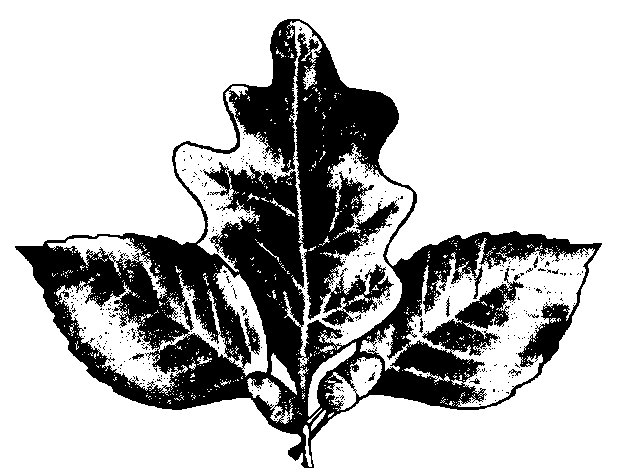 